PASSATO PROSSIMO II – UČB str. 44 – prevod besedila iz okvirčkaNeprehodni glagoli:Nekateri glagoli tvorijo PASSATO PROSSIMO s pomožnikom (= AUSILIARE) ESSERE. Ti glagoli, ki se imenujejo NEPREHODNI, so večinoma:glagoli premikanja iz ene točke do druge, kot npr. USCIRE (ITI VEN), ENTRARE (VSTOPITI), ANDARE (ITI), VENIRE (PRITI), TORNARE (VRNITI SE), PARTIRE (ODPOTOVATI), ARRIVARE (PRISPETI);glagoli »nepremikanja« oz. stanja na mestu, kot npr. ESSERE (BITI), RIMANERE (OSTATI), STARE (POČUTITI SE), RESTARE (OSTATI);glagoli spremembe stanja, kot npr. NASCERE (RODITI SE), DIVENTARE (POSTATI), CRESCERE (ZRASTI/ODRASTI), MORIRE (UMRETI), ARROSSIRE (ZARDETI).Marco è andato al cinema. (=Marco je šel v kino.)Ieri sera sono restata a casa. (=Včeraj zvečer sem ostala doma.)Pretekli deležnik (to je oblika na –ato, -uto ali –ito) glagolov, ki imajo pomožnik ESSERE, se z osebkom sklada v spolu (moški ali ženski) in številu (ednina ali množina). Če je osebek v množini in mešanih spolov, uporabimo moški spol.Rafael e Alice sono andati al cinema. (=Rafael in Alice sta šla v kino.)Sonia è partita per il mare. (=Sonia je odpotovala na morje.)Gli studenti sono rimasti in biblioteca. (=Študentje/Učenci so ostali v knjižnici.)Le mie amiche sono state in vacanza. (= Moje prijateljice so bile na počitnicah.)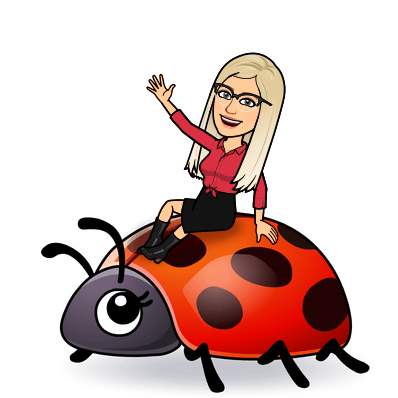 